                                                                       Причешће у мом животуТоком седмице имам доста активности. За сваку од њих потребно је да се припремим. За школу радим домаће задатке и учим. У драмској секцији учим улогу за нову представу. Припремам се и за трениге, одласке у биоскоп, позориште, дружење са другарима...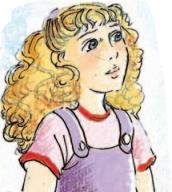 Посебно се припремам за недељну Литургију и причешће. Чиним то тако што све своје обавезе завршавам најбоље што могу. Трудим се да према свима будем добра. Ако се случајно посвађам са неким,одмах тражим начин да се помиримо. Молим се ујутру када устанем и увече пред спавање. Неким данима постим.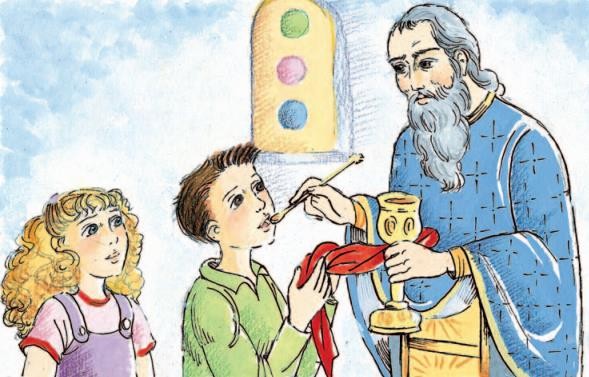 Све што радим представљаприпрему за моју будућност. То се односи и на Литургију. Ипак она се разликује од свих осталих мојих активности. Само на њој се заједно са осталим члановима Црквеприпремам за вечно Божје Царство које ће доћи. Она је једини догађај на којем примам Сина Божјег у себе и постајем са Њим једно тело.Када се причестим знам да је Бог са мном и да ми помаже у свему што радим. Због тога причешће у мом животу има посебно место. Заправо мислим да је оно најважнија храна и најважније пиће за свако људско биће.ОдговориЗа које своје активности се девојчица припрема током седмице? Како се припрема за причешће?За шта се девојчица припрема кроз своје активности? За шта се чланови Цркве припремају на Литургији?За које активности се ти припремаш током седмице? Ако си се некада причестио опиши тај догађај.ЗадатакУ седмици пред одлазак на Литургију направи распоред својих активности.Упиши у распоред и шта би све могао да урадиш да би се припремио за причешће (коме би могао да помогнеш, са ким би могао да се помириш...) Литургија и свето причешће имају централно место у животу хришћана.За њих се припремају својим делима љубави према Богу, људима и природи. Причешћујући се постају учесници вечног живота у будућем Царству Божјем.ПОНЕДЕЉАКУТОРАКСРЕДАЧЕТВРТАКПЕТАКСУБОТАНЕДЕЉАПРЕ ПОДНЕЛитургијаПОСЛЕ ПОДНЕ